ՈՐՈՇՈՒՄ N 61 -Ա
04 ՀՈՒԼԻՍԻ 2017թ.ՀԱՄԱՅՆՔԻ  ՍԵՓԱԿԱՆՈՒԹՅՈՒՆ  ՀԱՆԴԻՍԱՑՈՂ, Գ.ՆԺԴԵՀԻ ՀԱՆԳՍՏԻ ԳՈՏՈՒ ՀԱՐԵՎԱՆՈՒԹՅԱՄԲ ԳՏՆՎՈՂ ԳՅՈՒՂԱՏՆՏԵՍԱԿԱՆ ՆՇԱՆԱԿՈՒԹՅԱՆ ՎԱՐԵԼԱՀՈՂԵՐԻՑ  0.02124 ՀԱ ՀՈՂԱՄԱՍԸ  ՀՐԱՊԱՐԱԿԱՅԻՆ ՍԱԿԱՐԿՈՒԹՅՈՒՆՆԵՐՈՎ ՎԱՐՁԱԿԱԼՈՒԹՅԱՄԲ ՕԳՏԱԳՈՐԾՄԱՆ ՏՐԱՄԱԴՐԵԼՈՒ  ՄԱՍԻՆՂեկավարվելով «Տեղական ինքնակառավարման մասին» Հայաստանի Հանրապետության օրենքի 18-րդ հոդվածի 1-ին մասի 21)-րդ կետով, համաձայն Հայաստանի Հանրապետության հողային օրենսգրքի 76-րդ հոդվածի, Հայաստանի Հանրապետության կառավարության 2006 թվականի նոյեմբերի 30-ի «Հայաստանի Հանրապետության Սյունիքի մարզի Կապանի քաղաքային համայնքի (բնակավայրի) գլխավոր հատակագիծը հաստատելու մասին» թիվ 1729-Ն, 2006 թվականի ապրիլի 20-ի «Հայաստանի Հանրապետության Սյունիքի մարզի Կապանի քաղաքային համայնքի վարչական սահմանների նկարագիրը հաստատելու և Կապանի քաղաքային համայնքի վարչական սահմաններում գտնվող` պետական սեփականություն հանդիսացող հողամասերն անհատույց սեփականության իրավունքով համայնքին փոխանցելու մասին» թիվ 723-Ն,Կապանի քաղաքային համայնքի ավագանու 2012 թվականի դեկտեմբերի 13-ի «Համայնքի վարչական սահմաններում գտնվող պետական և համայնքային սեփականություն համարվող հողամասերը հրապարակային սակարկություններով /մրցութով/ կառուցապատման և /կամ/ վարձակալության իրավունքով օգտագործման տրամադրելու տարեկան  մեկնարկային վարձավճար սահմանելու մասին» թիվ 95-Ն որոշումների և հաշվի առնելով համայնքի  ղեկավարի  առաջարկությունը, որոշման նախագծի քվեարկության  9 կողմ,    0  դեմ,   0  ձեռնպահ արդյունքներով,  համայնքի ավագանին   ո ր ո շ ու մ  է. 1.Համայնքի սեփականություն հանդիսացող, Գ.Նժդեհի հանգստի գոտու հարևանությամբ գտնվող գյուղատնտեսական նշանակության ջրովի վարելահողերից 0.02124 հա հողամասը  /ծածկագիր 09-001-0635-0081/,  գյուղատնտեսությամբ  զբաղվելու նպատակով, 25 /քսանհինգ/ տարի ժամկետով վարձակալությամբ օգտագործման տրամադրել հրապարակային սակարկություններով, մեկնարկային վարձավճար սահմանելով տարեկան 370,0 (երեք հարյուր յոթանասուն) դրամ:2. Սույն որոշումից բխող գործառույթներն իրականացնել օրենսդրությամբ սահմանված կարգով:Կողմ ( 9 )`	ԲԱԴԱԼՅԱՆ ԱԻԴԱ				ՄԱՆՈՒՉԱՐՅԱՆ ԱՐԱՄԴԱՆԻԵԼՅԱՆ ՎԱՀԵ				ՄԱՐՏԻՐՈՍՅԱՆ ԷԴԳԱՐԴԱՎԹՅԱՆ ՆԱՐԵԿ				ՄԵՍՐՈՊՅԱՆ ՆԱՊՈԼԵՈՆԴԱՎԹՅԱՆ ՍՊԱՐՏԱԿ				ՄԿՐՏՉՅԱՆ ԱՐԱՀԱԿՈԲՅԱՆ ՆԱՐԵԿԴեմ ( 0 )Ձեռնպահ ( 0 )ՀԱՄԱՅՆՔԻ ՂԵԿԱՎԱՐ                   	   	            ԱՇՈՏ ՀԱՅՐԱՊԵՏՅԱՆ2017 թ     հուլիսի         04	 	ք. Կապան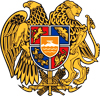 ՀԱՅԱՍՏԱՆԻ ՀԱՆՐԱՊԵՏՈՒԹՅՈՒՆ
ՍՅՈՒՆԻՔԻ ՄԱՐԶ
ԿԱՊԱՆ  ՀԱՄԱՅՆՔԻ  ԱՎԱԳԱՆԻ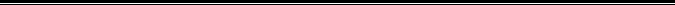 